COMMUNE DE NÉVACHE – version du 14/03/2021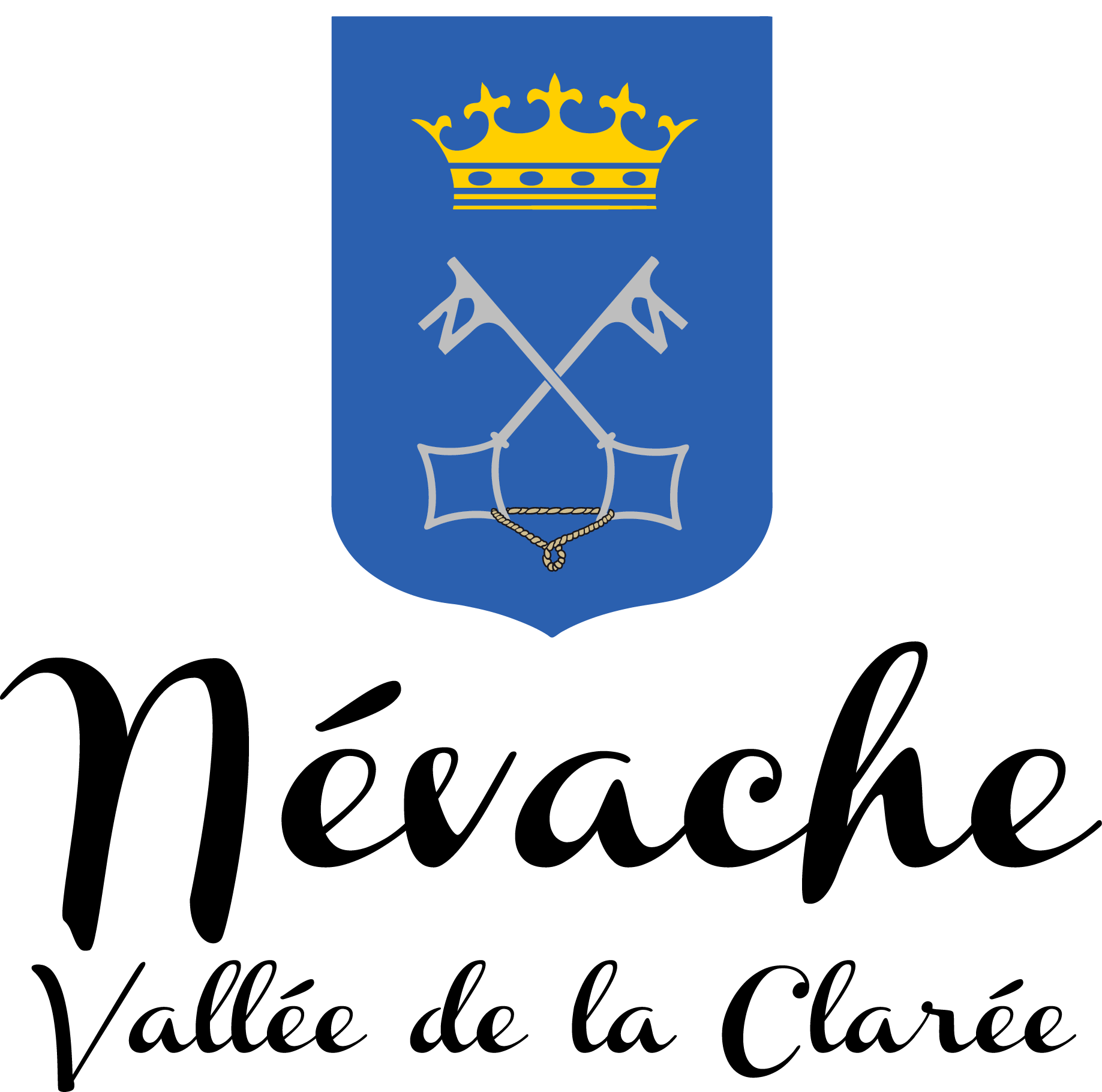 DOSSIER DE DEMANDE DE SUBVENTION – ANNÉE 20_ _Association Loi 1901Les dossiers de demande de subvention sont à adresser avant le 28 Février ou le 30 Septembre de chaque année :par courrier à la Mairie de Névache ;ou par mail : mairie.nevache@orange.frDate de remise du dossier :Désignation de l’association :Subvention demandée à la commune de Névache□ Première demande		□ RenouvellementMontant alloué l'année précédente : ........................Montant sollicité pour cette année : .........................Type de subvention demandée :□ Fonctionnement général de l'association□ Événement / action□ InvestissementSi votre association a déjà déposé cette année un dossier de demande de subvention à l’État et/ou une collectivité territoriale, il vous suffira de nous retourner ce dossier, déjà établi, accompagné :De la page 1 de ce document, complétée ;De la page 4 , l'attestation sur l'honneur remplie ;Des 5 premières pièces à joindre.(Vérifier que le budget prévisionnel mentionne bien la subvention demandée à la commune de Névache).Sinon, compléter et retourner le présent dossier.PRESENTATION DE L’ASSOCIATIONNom de l'association : .................................................................................................. Sigle : ...................................................................................................................................Adresse de son siège social : ..............................................................................................Code Postal : ..........................................Commune : ........................................................ Téléphone : ............................................. Courriel : ..............................................................................................................................Objet de l'association : (reprendre l'article 2 des statuts)N° SIRET : I__I__I__I__I__I__I__I__I__I__I__I__I__I__IN° de récépissé en Sous-Préfecture : ................. Dernière date d’insertion au Journal Officiel : ....................Votre association bénéficie-t-elle d'agrément(s) administratif(s)*? 	 oui 		nonSi oui, merci de préciser :Type d'agrément :	attribué par    		en date du :(*) Obligatoire pour toutes les associations sportivesVotre association est-elle reconnue d’utilité publique ?	OUI □		NON □Représentant-e légal-e (personne désignée par les statuts)Nom : 	 Prénom : 	Fonction : 	Téléphone : 	 Courriel : 	Personne chargée de la présente demande de subvention (si différente du représentant légal)Nom : 	 Prénom : 	Fonction : 	Téléphone : 	 Courriel : 	Nombre de salariés : ….......................................Nombre d'adhérents : …......................................   SI VOTRE DEMANDE DE SUBVENTION A LA COMMUNE DE NEVACHECONCERNE UN EVENEMENT / UNE ACTIONNom de l’événement / de l'action :Descriptif de l’événement / de l'action : But :Date de mise en œuvre prévue :			Durée :Lieu-x de réalisation :Moyens humains engagés :	Nombre de bénévoles : 		Nombre de salariés : 		Personnel communal et/ou prestataires (détailler)Moyens financiers : (Joindre le budget prévisionnel de l’événement / de l'action)Retombées directes pour la commune :Partenariats (publics, privés) engagés sur l’action :ATTESTATION SUR L'HONNEURCette fiche doit obligatoirement être remplie pour toute demande (initiale ou renouvellement) et quel que soit le montant de la subvention sollicitée.Je soussigné(e) ..........................................................................(nom et prénom)Représentant-e légal-e de l’association .....................................................................................Déclare que l’association est en règle au regard de l’ensemble des déclarations administratives, sociales et fiscales ainsi que des cotisations et des paiements y afférant ;Certifie exactes les informations contenues dans le présent dossier, notamment celles relatives aux demandes de subventions déposées auprès d'autres financeurs publics ;Demande une subvention de .............................Euros pourle fonctionnement général de l'associationun évènement / une actionun investissementFait le…........................................................     à …..................................................................								SignaturePièces à joindre :Les statuts de l'association ;Le PV de la dernière Assemblée Générale avec le rapport d'activité ;Le PV du Conseil d'administration désignant le Bureau actuel de l'association ;Un RIB et IBAN ;Les derniers états financiers annuels de l'association (compte de résultats et bilan), approuvés en AGLe budget prévisionnel de l'association ;Pour toutes informations, voir le modèle téléchargeable sur le site de l’État :associations.gouv.fr CERFA 12156*05Pour un événement / une action, ajouter le budget prévisionnel de l’événement / l'action (extrait lui-même du budget prévisionnel de l'association) ;Pour une demande de subvention d'investissement ajouter le budget de l'investissement.